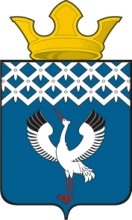 Российская ФедерацияСвердловская областьГлава муниципального образования Байкаловского сельского поселенияПОСТАНОВЛЕНИЕот 28.07.2015 г.   № 277-пс. БайкаловоОб утверждении Порядка управления наемными домами, все помещения в которых находятся в собственности муниципального образования Байкаловского сельского поселения и являющимися наемными домами и находящимися в собственности муниципального образования Байкаловского сельского поселения жилыми домамиВ соответствии с частью 3 статьи 91.20 Жилищного кодекса Российской Федерации, Федеральным законом от 06 октября 2003 года № 131-ФЗ «Об общих принципах организации местного самоуправления в Российской Федерации», Глава муниципального образования Байкаловского сельского поселения, ПОСТАНОВЛЯЕТ:1. Утвердить прилагаемый Порядок управления наемными домами, все помещения в которых находятся в собственности муниципального образования Байкаловского сельского поселения  и являющимися наемными домами и находящимися в собственности муниципального образования Байкаловского сельского поселения жилыми домами.        2. Опубликовать настоящее Постановление в районной газете «Районные будни» и разместить на официальном сайте Байкаловского сельского поселения в сети Интернет: www.bsposelenie.ru.3. Контроль исполнения настоящего Постановления возложить на ведущего специалиста Кокшарову М.В. Глава Байкаловского сельского поселения                     Л.Ю. ПелевинаУТВЕРЖДЕНПостановлением Главы муниципального образования Байкаловского сельского поселения от 28.07.2015 года № 277-пПорядокуправления наемными домами, все помещения в которых находятся в собственности муниципального образования Байкаловского сельского поселения и являющимися наемными домами и находящимися в собственности муниципального образования Байкаловского сельского поселения жилыми домами             1.       Настоящий    Порядок    управления    наемными    домами,    всепомещения   в   которых   находятся   в   собственности  муниципального образования Байкаловского сельского поселения и являющимися    наемными    домами    и находящимися    в    собственности Администрации Байкаловского сельского поселения  жилыми   домами   (далее   -   Порядок)   установлен   в соответствии   с   частью   3   статьи   91.20 Жилищного   кодекса   Российской Федерации, Федеральным законом от 06 октября 2003 года № 131-ФЗ «Об общих принципах организации местного самоуправления в Российской Федерации».           2.	Настоящий   Порядок  определяет  правила управления наемнымидомами  социального  и   коммерческого   использования,    все помещения   вкоторых     находятся     в     собственности  муниципального образования Байкаловского сельского поселения     (далее многоквартирные   наемные   дома)   и   являющимися   наемными   домами социального     и     коммерческого     использования     и     находящимися     в собственности муниципального образования Байкаловского сельского поселения жилыми домами.            3.	Управление многоквартирным наемным домом осуществляется всоответствии  с  требованиями,  установленными  частями     1  -  1.2,  15  и  16    статьи 161 Жилищного кодекса Российской Федерации:            а)	организацией,	управомоченной Администрацией Байкаловского сельского поселения, уполномоченной    выступать    от    имени    муниципального образования Байкаловского сельского поселения   в    качестве собственника   жилых    помещений муниципального жилищного фонда муниципального образования Байкаловского сельского поселения, выполнять функции наймодателя жилых помещений в наемном доме;           б)	управляющей организацией, которой в установленном разделом X Жилищного кодекса Российской Федерации порядке предоставлена лицензия на осуществление деятельности по управлению многоквартирными домами, в случае, если наймодателем жилых помещений в многоквартирном наемном доме  является Администрация муниципального образваония Байкаловского сельского поселения,   уполномоченная   выступать  от   имени муниципального образования Байкаловского сельского поселения    в      качестве      собственника     жилого     помещения муниципального жилищного фонда.             4.	Наймодатель жилых помещений в наемном доме, указанных вподпункте «а» пункта 3 настоящего Порядка, несет ответственность перед Администрацией Байкаловского сельского поселения, уполномоченной выступать  от имени муниципального образования Байкаловского сельского поселения  в  качестве  собственника  муниципального жилищного    фонда муниципального образования Байкаловского сельского поселения, уполномоченной выступать  от имени муниципального образования Байкаловского сельского поселения за оказание  всех услуг и  (или)  выполнение работ  по управлению, содержанию и ремонту многоквартирного наемного дома и являющегося      наемным      домом,      находящегося      в      собственности муниципального образования Байкаловского сельского поселения    жилого     дома     в     соответствии     с требованиями, установленными техническими регламентами, утвержденными Правительством Российской Федерации правилами содержания общего имущества в многоквартирном доме, минимальным перечнем, услуг и работ, необходимых для обеспечения надлежащего содержания общего имущества в многоквартирном доме, правилами осуществления деятельности по управлению многоквартирными домами и правилами предоставления коммунальных услуг собственникам и пользователям помещений в многоквартирных домах и жилых домов.          5.	Управляющая организация, указанная в подпункте «б» пункта 3 настоящего Порядка:          а)	осуществляет управление многоквартирным  наемным  домом  подоговору    управления,    заключенному    в   соответствии   со   статьей    162Жилищного  кодекса  Российской  Федерации  с  наймодателем,  указанным вподпункте «б» пункта 3 настоящего Порядка;          б)	несет ответственность перед наймодателем, указанным в подпункте «б» пункта 3 настоящего Порядка, за управление, содержание и ремонт многоквартирного наемного дома и предоставление коммунальных услуг пользующимся   помещениями   в   этом   доме   лицам   в   соответствии   с требованиями, установленными частью 2.3 статьи  161 Жилищного кодекса Российской Федерации.          6. В случае, если управление многоквартирным наемным домом осуществляется управляющей  организацией, указанной  в подпункте «б» пункта 3  настоящего Порядка,  выбор такой управляющей организациейосуществляется  	Администрацией Байкаловского сельского поселения,  уполномоченной   выступать  от  имени муниципального образования Байкаловского сельского поселения в качестве собственника муниципального жилищного фонда Байкаловского сельского поселения в соответствии с законодательством Российской Федерации о контрактной системе в сфере закупок товаров, работ, услуг для обеспечения государственных и муниципальных нужд.        7.	Управление являющимися наемными домами  и  находящимися всобственности муниципального образования Байкаловского сельского поселения      жилыми      домами      осуществляется наймодателем, указанным в подпункте «а» пункта 3 настоящего Порядка, в соответствии с требованиями, установленными техническими регламентами и утвержденными     Правительством     Российской     Федерации     правилами предоставления   коммунальных   услуг   собственникам   и   пользователям помещений в многоквартирных домах и жилых домов.